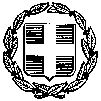    ΕΛΛΗΝΙΚΗ ΔΗΜΟΚΡΑΤΙΑ                                       Ηγουμενίτσα, 8-12-2023     ΠΕΡΙΦΕΡΕΙΑ ΗΠΕΙΡΟΥ 	                               αρ. πρωτ. 199809/27329ΠΕΡΙΦΕΡΕΙΑΚΗ ΕΝΟΤΗΤΑ   ΘΕΣΠΡΩΤΙΑΣΤμήμα Πολιτικής Προστασίας                                             προς Ταχ. Δ/νση  :  Π. Τσαλδάρη 18                                - Αστυνομική Δ/νση Θεσπρωτίας Ταχ. Κώδ.   : 46100 Ηγουμενίτσα  	                       -Δ/νση Δασών Θεσπρωτίας     Τηλ. 2665360103	                                                -Θηροφυλακή                 E-Mail:  pp.thesprotias@php.gov.gr                                -ΜΜΕ                                ΑΝΑΚΟΙΝΩΣΗ Κατόπιν  μεγάλου σε έκταση  κατολισθητικού φαινομένου με κατάπτωση γαιών και εμφάνιση μεγάλου ρήγματος στην ευρύτερη περιοχή της Δ.Ε. Παραποτάμου  καθώς  των ανυπολόγιστων καταστροφών που υπέστη  λατομείο στη Δ.Ε. Παραπόταμου, του Δήμου Ηγουμενίτσας του Νομού  Θεσπρωτίας, στις 3 Δεκεμβρίου 2023, λόγω κατολίσθησης και αποκόλλησης του απέναντι σε αυτό βουνού,  ΠΑΡΑΚΑΛΟΥΜΕ ΤΟΥΣ ΚΥΝΗΓΟΥΣ, ΚΤΗΝΟΤΡΟΦΟΥΣ, ΚΑΙ ΠΟΛΙΤΕΣ όπως ΑΠΟΦΥΓΟΥΝ ΚΑΘΕ ΠΡΟΣΕΓΓΙΣΗ ΣΤΗΝ ΠΕΡΙΟΧΗ που  απεικονίζεται στις αεροφωτογραφίες που ακολουθούν(δλδ από το δρόμο προς Δριμίτσα και αριστερά)  για όσο διάστημα διαρκούν οι έλεγχοι από τις αρμόδιες υπηρεσίες και μέχρι νεότερη ενημέρωση για την καταλληλόλητα της ευρύτερης περιοχής.                                              Ο  Αντιπεριφερειάρχης                                                     Π.Ε Θεσπρωτίας                                                   Θωμάς Γ. Πιτούλης